Editing Year 5Correct and rewrite using your best handwriting.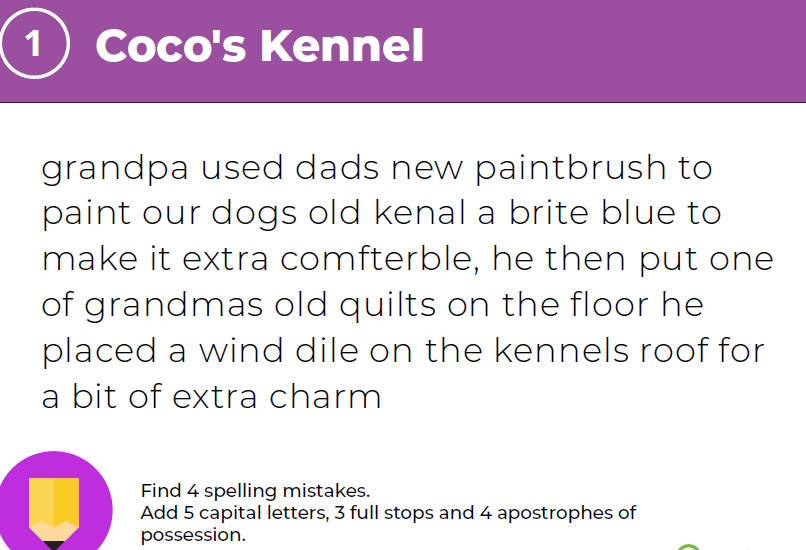 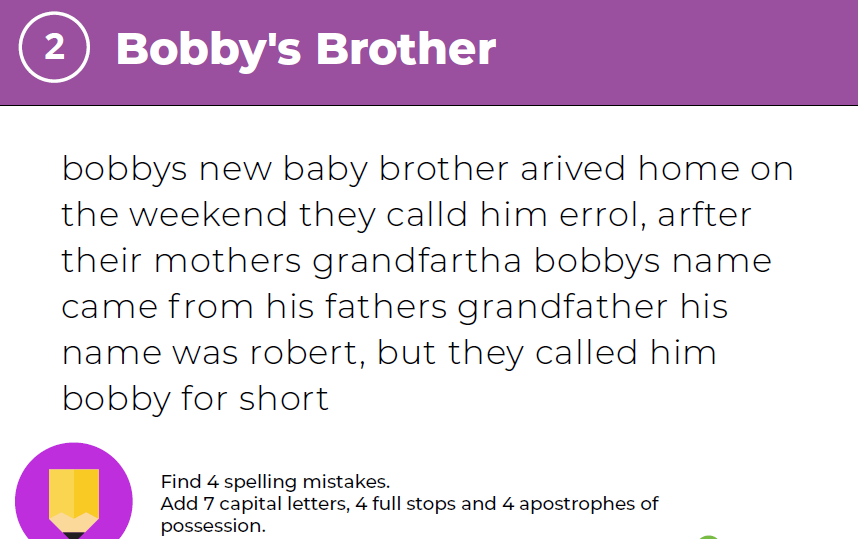 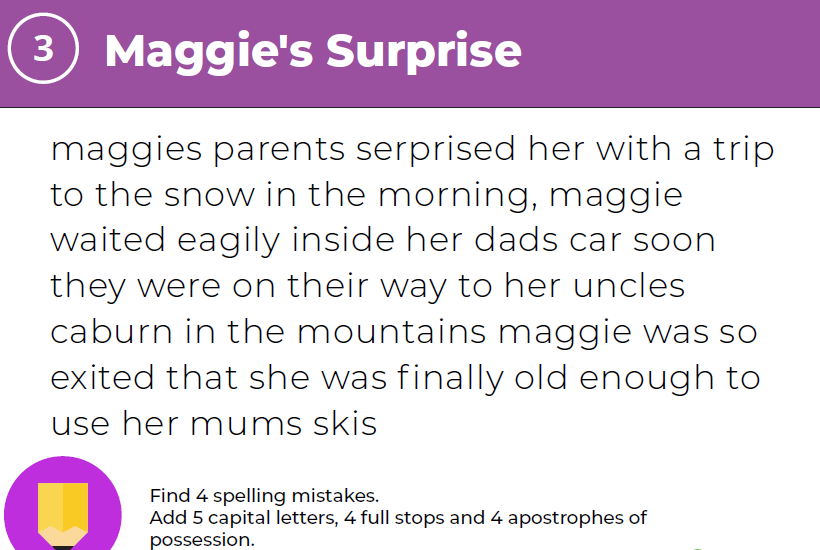 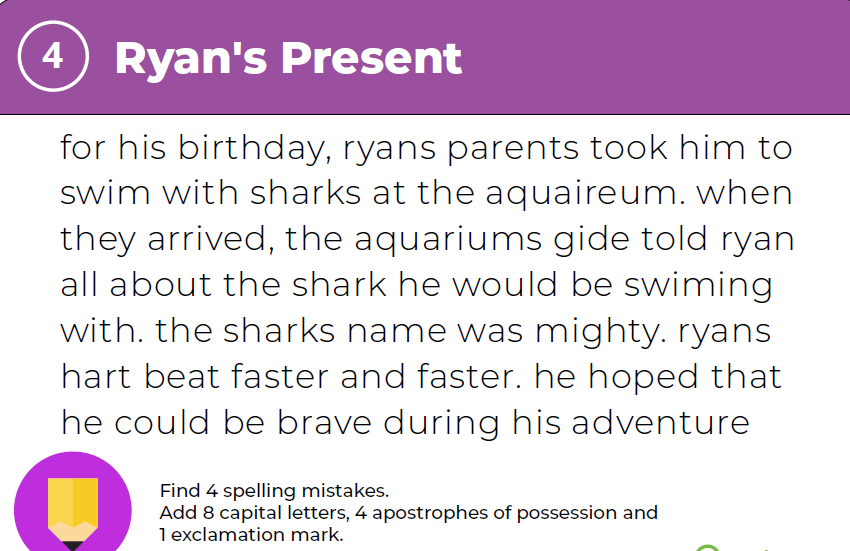 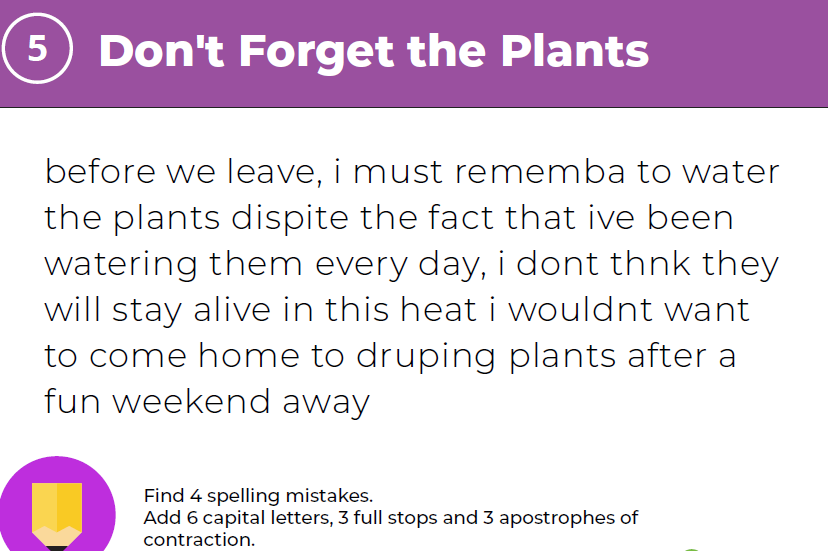 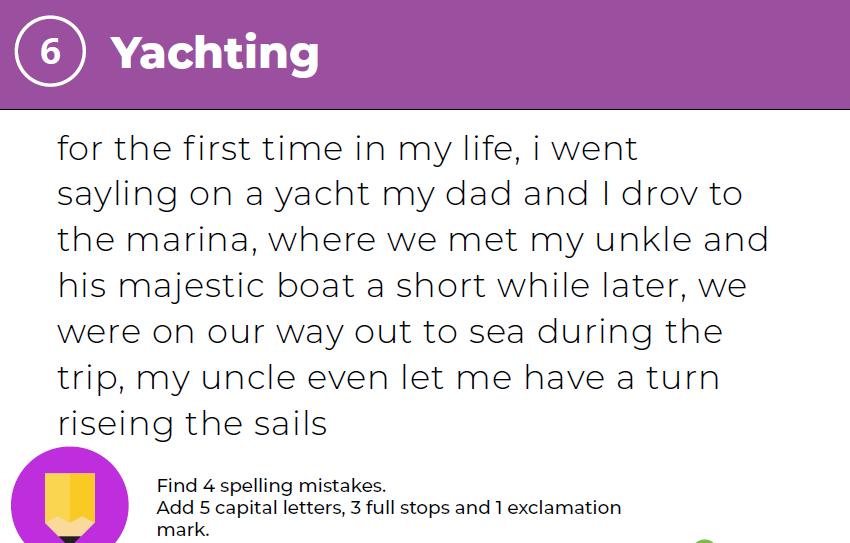 